OverviewFollowing two years of strong economic outcomes since the beginning of the pandemic, growth in a number of economic indicators for the Northern Territory has slowed in recent quarters. In the March quarter state final demand (SFD) grew by 2.2 per cent, driven entirely by public consumption and investment; both private consumption and investment declined.Nevertheless, the Territory economy continues to operate at a noticeably higher level than it did pre-pandemic. SFD is now 13.4 per cent higher than it was pre-pandemic – the largest increase of all jurisdictions (Graph 1). Although inflation-adjusted retail sales have declined a little, they remain at a similar level to that seen at the peak of the Inpex-led boom (Graph 2). Looking forward, a strong pipeline of investment projects should ensure that private investment increases over the rest of 2022, and will support overall growth. Goods export volumes dropped in the March quarter, but the value of NT goods exports is already above the total value of exports from FY21 as a result of high prices for gas.Challenges for the NT economy over the rest of 2022 include broadening price and wage pressures and higher interest rates (Graph 3). The Territory economy is also starting to face constraints. In the residential construction sector timeframes for house construction have lengthened, and across the NT economy as a whole there are now more job vacancies than unemployed persons (Graph 4).Source: ABS1. Monthly change for retail sales, goods exports, and unemployment; quarterly change for all other variables.2. Compares the latest month with the same month last year3. Compares the 12 months up to and including the latest month with the previous 12-month period4. Growth rate period is December 2019 to most recent for monthly data, and December quarter 2019 to most recent for quarterly data.IndicatorMost recentLevelPeriod change¹Annual change2Year on Year3COVID period change4Economic GrowthState final demand (NT) (sa)Mar-22$6.8 b2.2%10.8%10.1%13.4%Domestic final demand (Aus) (sa)Mar-22$519.8 b1.6%4.8%6.7%6.4%Gross state product (NT)2020-21$26.2 bnana-0.6%naGross domestic product (Aust)2020-21$2010.1 bnana1.5%naPartial IndicatorsNominal retail sales (NT) (sa)Apr-22$302.8 m0.7%0.3%1.1%16.2%Nominal retail sales (Aust) (sa)Apr-22$33.9 b0.9%9.6%4.9%22.2%Construction work done (NT) (sa)Mar-22$628.6 m-19.2%31.4%21.4%32%Construction work done (Aust) (sa)Mar-22$53.7 b-0.9%1.4%2.5%1.6%Residential building activity (NT)Dec-21$82.3 m-6.8%-9.9%2.8%1.4%Residential building activity (Aust)Dec-21$18.4 b-4.9%0.1%4.8%0.3%Goods exports (NT)Apr-22$1.3 b-11.8%132.2%54.5%18.9%Goods exports (Aust) (sa)Apr-22$45.1 b0%26%31.9%40.4%PricesInflation (Darwin)Mar-225.5%-0.5 ppt3.2 ppt5.8 ppt5.1 pptInflation (8 Capitals)Mar-225.1%1.6 ppt4 ppt3.3 ppt3.2 pptWPI growth (NT)Mar-221.9%-0.2 ppt0.1 ppt0.2 ppt-0.6 pptWPI growth (Aust)Mar-222.4%0.1 ppt0.9 ppt0.7 ppt0.1 pptLabour MarketEmployment (NT) (sa)Apr-22 134040 2.2%2.4%0.5%0.1%Employment (Aus) (sa)Apr-2213.4 m0%2.9%3.6%3.4%Unemployment rate (NT) (sa)Apr-22 4.1% 0.1 ppt0.3 ppt-1.4 ppt-1 pptUnemployment rate (Aust) (sa)Apr-223.9%-0.1 ppt-1.6 ppt-2.1 ppt-1.2 pptPopulationPopulation (NT)Sep-212458650%-0.2%0%0.2%Population (Aust)Sep-2125.8 m0%0.3%0.3%0.8%Graph 1: State final demand has increased by 13.4 per cent since the December quarter 2019. In mid-2021 growth was driven by private sector investment and consumption, but in the March quarter government consumption drove most of the growth.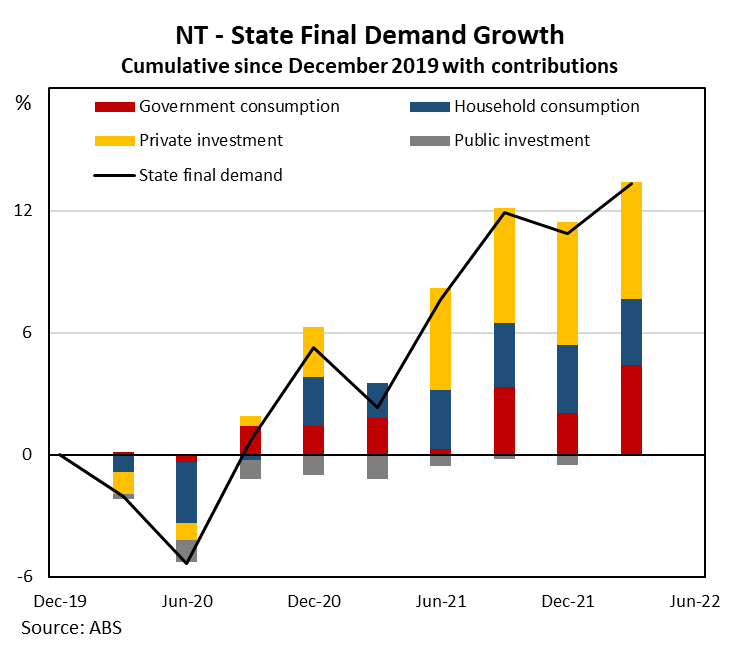 Graph 2: Growth in retail sales has slowed, but both nominal and inflation-adjusted (real) retail sales are noticeably higher than their pre-pandemic levels. The level of nominal retail sales is being supported by price increases.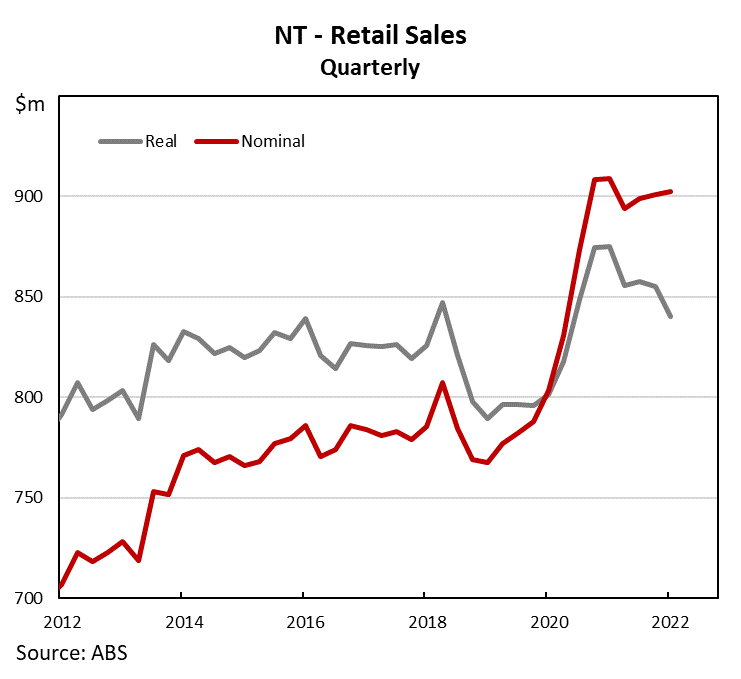 Graph 3: Inflation in Darwin increased sharply in mid-2021 and has remained high since then. Inflationary pressures broadened over recent quarters - around 60 per cent of expenditure classes have recorded price increases of over 2.5 per cent over the year to March.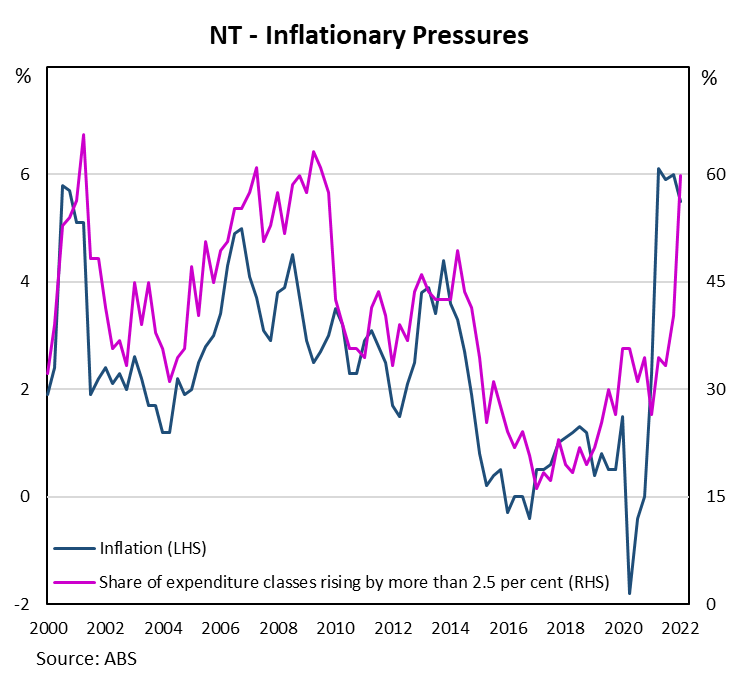 Graph 4: After spiking at the onset of the pandemic, the ratio of unemployed persons to vacancies in the Territory is now below one, indicating there are currently more job vacancies than unemployed persons in the Territory.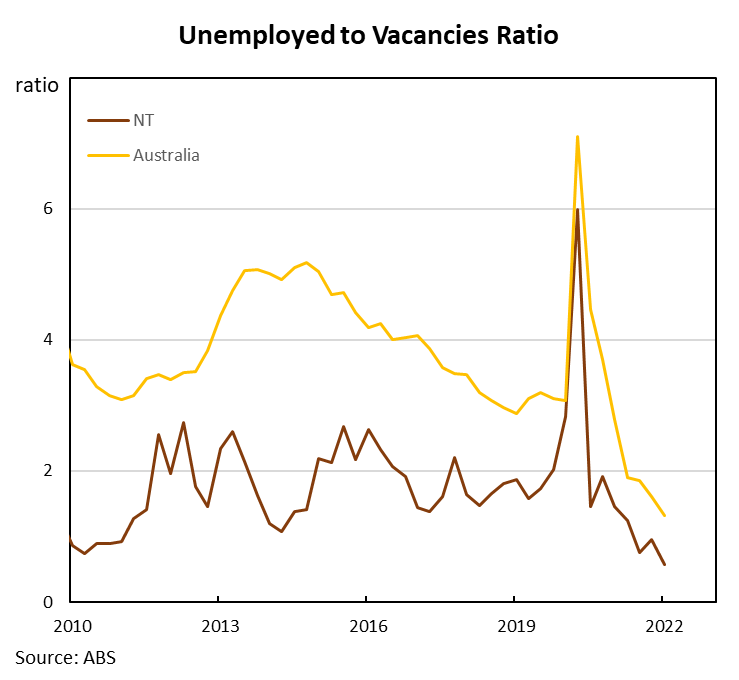 